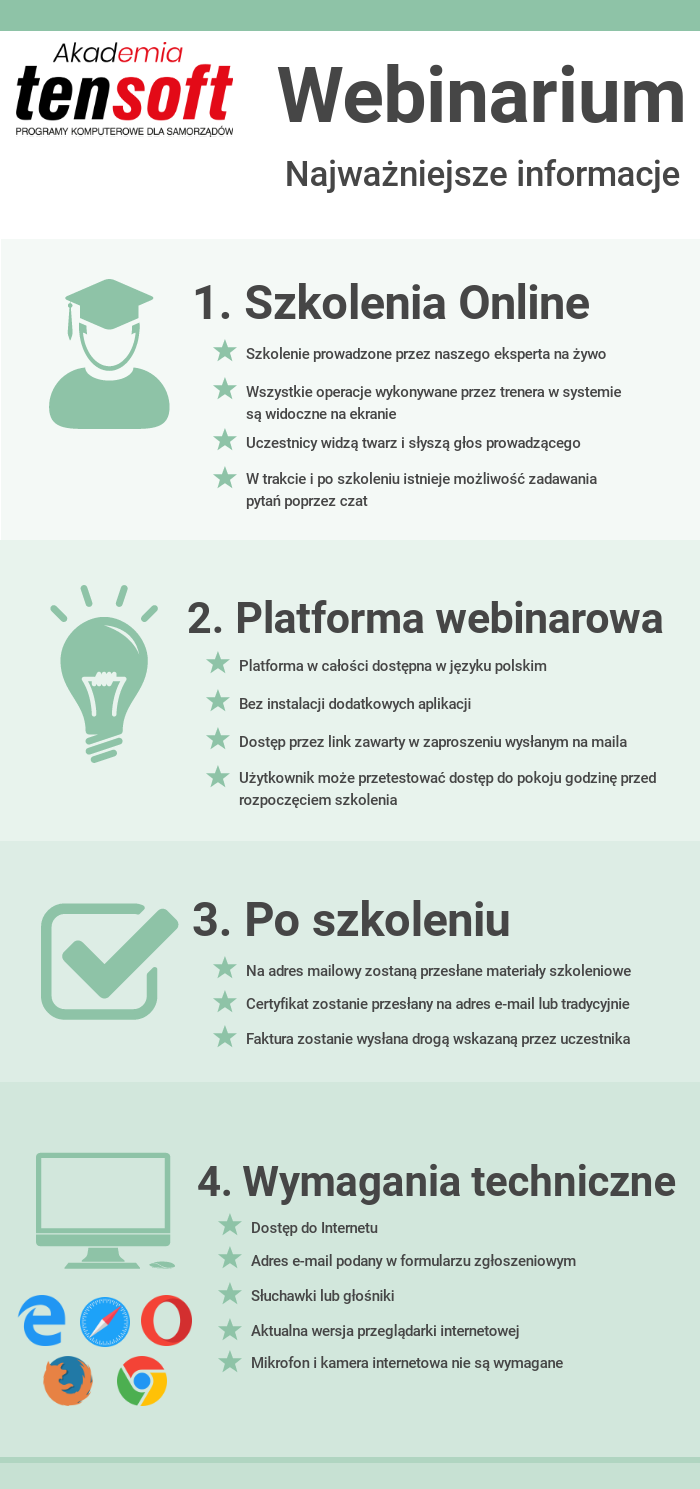 Zapraszamy na Webinarium doskonalące użytkowników Systemu AdASZapraszamy na Webinarium doskonalące użytkowników Systemu AdASZapraszamy na Webinarium doskonalące użytkowników Systemu AdASZapraszamy na Webinarium doskonalące użytkowników Systemu AdASSZKOLENIE PRAWNO-MODUŁOWE Z ZEWNĘTRZNYM EKSPERTEM (OGN)SZKOLENIE PRAWNO-MODUŁOWE Z ZEWNĘTRZNYM EKSPERTEM (OGN)SZKOLENIE PRAWNO-MODUŁOWE Z ZEWNĘTRZNYM EKSPERTEM (OGN)SZKOLENIE PRAWNO-MODUŁOWE Z ZEWNĘTRZNYM EKSPERTEM (OGN)Data:7 grudnia 2021 r.Czas:10.00-14.00Narzędzie:Platforma ClickMeetingPlatforma ClickMeetingPlatforma ClickMeetingCena:*250,00 zł./1 osobę – zgłoszenia przyjmujemy do 1-12-2021 r.Liczba miejsc jest ograniczona.*250,00 zł./1 osobę – zgłoszenia przyjmujemy do 1-12-2021 r.Liczba miejsc jest ograniczona.*250,00 zł./1 osobę – zgłoszenia przyjmujemy do 1-12-2021 r.Liczba miejsc jest ograniczona.DLA KOGO?DLA KOGO?DLA KOGO?DLA KOGO?- osoby odpowiedzialne za gospodarkę przestrzenną w urzędach miast i gmin, - pracownicy naliczający opłaty za nieruchomości na poziomie samorządowym. - osoby odpowiedzialne za gospodarkę przestrzenną w urzędach miast i gmin, - pracownicy naliczający opłaty za nieruchomości na poziomie samorządowym. - osoby odpowiedzialne za gospodarkę przestrzenną w urzędach miast i gmin, - pracownicy naliczający opłaty za nieruchomości na poziomie samorządowym. - osoby odpowiedzialne za gospodarkę przestrzenną w urzędach miast i gmin, - pracownicy naliczający opłaty za nieruchomości na poziomie samorządowym. JAKIE KORZYŚCI?JAKIE KORZYŚCI?JAKIE KORZYŚCI?JAKIE KORZYŚCI?- szkolenie z udziałem niezależnego praktyka w zakresie gospodarki nieruchomościami,- materiały szkoleniowe,- optymalizacja pracy w module OGN,- uporządkowanie dotychczasowej wiedzy w ramach omawianego modułu,- poznanie konkretnych przykładów,- możliwość zadawania pytań w trakcie i po webinarze.- szkolenie z udziałem niezależnego praktyka w zakresie gospodarki nieruchomościami,- materiały szkoleniowe,- optymalizacja pracy w module OGN,- uporządkowanie dotychczasowej wiedzy w ramach omawianego modułu,- poznanie konkretnych przykładów,- możliwość zadawania pytań w trakcie i po webinarze.- szkolenie z udziałem niezależnego praktyka w zakresie gospodarki nieruchomościami,- materiały szkoleniowe,- optymalizacja pracy w module OGN,- uporządkowanie dotychczasowej wiedzy w ramach omawianego modułu,- poznanie konkretnych przykładów,- możliwość zadawania pytań w trakcie i po webinarze.- szkolenie z udziałem niezależnego praktyka w zakresie gospodarki nieruchomościami,- materiały szkoleniowe,- optymalizacja pracy w module OGN,- uporządkowanie dotychczasowej wiedzy w ramach omawianego modułu,- poznanie konkretnych przykładów,- możliwość zadawania pytań w trakcie i po webinarze.CZĘŚĆ I – SZKOLENIE Z ZEWNĘTRZNYM EKSPERTEMTemat: PLAN WYKORZYSTANIA GMINNEGO ZASOBU NIERUCHOMOŚCI W ŚWIETLE INFORMACJI POKONTROLNYCH NIK I NAJNOWSZEGO ORZECZNICTWACZĘŚĆ I – SZKOLENIE Z ZEWNĘTRZNYM EKSPERTEMTemat: PLAN WYKORZYSTANIA GMINNEGO ZASOBU NIERUCHOMOŚCI W ŚWIETLE INFORMACJI POKONTROLNYCH NIK I NAJNOWSZEGO ORZECZNICTWACZĘŚĆ I – SZKOLENIE Z ZEWNĘTRZNYM EKSPERTEMTemat: PLAN WYKORZYSTANIA GMINNEGO ZASOBU NIERUCHOMOŚCI W ŚWIETLE INFORMACJI POKONTROLNYCH NIK I NAJNOWSZEGO ORZECZNICTWACZĘŚĆ I – SZKOLENIE Z ZEWNĘTRZNYM EKSPERTEMTemat: PLAN WYKORZYSTANIA GMINNEGO ZASOBU NIERUCHOMOŚCI W ŚWIETLE INFORMACJI POKONTROLNYCH NIK I NAJNOWSZEGO ORZECZNICTWATrener: Marcin Polit – Doświadczony trener, od 2008 roku prowadzi wysoko oceniane szkolenia z zakresu gospodarki nieruchomościami publicznymi i obrotu nieruchomościami. Absolwent studiów doktoranckich na Wydziale Prawa, Prawa Kanonicznego i Administracji Katolickiego Uniwersytetu Lubelskiego. Absolwent aplikacji sądowej (egzamin sędziowski złożony w 2008 roku). Autor wielu publikacji z zakresu gospodarowania nieruchomościami publicznymi, i cywilno-prawnych aspektów obrotu nieruchomościami.Celem szkolenia jest przybliżenie uczestnikom węzłowych aspektów przygotowania i realizacji gminnych planów gospodarowania zasobem nieruchomości w oparciu o stanowisko i wytyczne Najwyższej Izby Kontroli zawarte w wynikach kontroli przeprowadzonych w 2020 i 2021 roku, a dotyczących zbywania lokali  (LBY.430.006.2020) i gospodarowania nieruchomościami w ramach zasobów publicznych (LSZ.430.004.2020).Trener: Marcin Polit – Doświadczony trener, od 2008 roku prowadzi wysoko oceniane szkolenia z zakresu gospodarki nieruchomościami publicznymi i obrotu nieruchomościami. Absolwent studiów doktoranckich na Wydziale Prawa, Prawa Kanonicznego i Administracji Katolickiego Uniwersytetu Lubelskiego. Absolwent aplikacji sądowej (egzamin sędziowski złożony w 2008 roku). Autor wielu publikacji z zakresu gospodarowania nieruchomościami publicznymi, i cywilno-prawnych aspektów obrotu nieruchomościami.Celem szkolenia jest przybliżenie uczestnikom węzłowych aspektów przygotowania i realizacji gminnych planów gospodarowania zasobem nieruchomości w oparciu o stanowisko i wytyczne Najwyższej Izby Kontroli zawarte w wynikach kontroli przeprowadzonych w 2020 i 2021 roku, a dotyczących zbywania lokali  (LBY.430.006.2020) i gospodarowania nieruchomościami w ramach zasobów publicznych (LSZ.430.004.2020).Trener: Marcin Polit – Doświadczony trener, od 2008 roku prowadzi wysoko oceniane szkolenia z zakresu gospodarki nieruchomościami publicznymi i obrotu nieruchomościami. Absolwent studiów doktoranckich na Wydziale Prawa, Prawa Kanonicznego i Administracji Katolickiego Uniwersytetu Lubelskiego. Absolwent aplikacji sądowej (egzamin sędziowski złożony w 2008 roku). Autor wielu publikacji z zakresu gospodarowania nieruchomościami publicznymi, i cywilno-prawnych aspektów obrotu nieruchomościami.Celem szkolenia jest przybliżenie uczestnikom węzłowych aspektów przygotowania i realizacji gminnych planów gospodarowania zasobem nieruchomości w oparciu o stanowisko i wytyczne Najwyższej Izby Kontroli zawarte w wynikach kontroli przeprowadzonych w 2020 i 2021 roku, a dotyczących zbywania lokali  (LBY.430.006.2020) i gospodarowania nieruchomościami w ramach zasobów publicznych (LSZ.430.004.2020).Trener: Marcin Polit – Doświadczony trener, od 2008 roku prowadzi wysoko oceniane szkolenia z zakresu gospodarki nieruchomościami publicznymi i obrotu nieruchomościami. Absolwent studiów doktoranckich na Wydziale Prawa, Prawa Kanonicznego i Administracji Katolickiego Uniwersytetu Lubelskiego. Absolwent aplikacji sądowej (egzamin sędziowski złożony w 2008 roku). Autor wielu publikacji z zakresu gospodarowania nieruchomościami publicznymi, i cywilno-prawnych aspektów obrotu nieruchomościami.Celem szkolenia jest przybliżenie uczestnikom węzłowych aspektów przygotowania i realizacji gminnych planów gospodarowania zasobem nieruchomości w oparciu o stanowisko i wytyczne Najwyższej Izby Kontroli zawarte w wynikach kontroli przeprowadzonych w 2020 i 2021 roku, a dotyczących zbywania lokali  (LBY.430.006.2020) i gospodarowania nieruchomościami w ramach zasobów publicznych (LSZ.430.004.2020).PROGRAM (10:00-12:00):PROGRAM (10:00-12:00):PROGRAM (10:00-12:00):PROGRAM (10:00-12:00):Ewidencja nieruchomości zasobu oraz konieczność zapewnienia aktualności danych ewidencji oraz spójności danych z ewidencją księgową  -  przedstawienie i omówienie wniosków pokontrolnych NIK;Analiza skutków ekonomicznych zbycia nieruchomości z zasobu – podstawa prawna obowiązku przeprowadzenia analizy, zakres i sposób udokumentowania wniosków i rekomendacji – podsumowanie i omówienie orzecznictwa oraz wniosków płynących z wystąpień pokontrolnych NIK;Gminny plan gospodarowania zasobem nieruchomości :Opracowanie i realizacja planu – obowiązek czy dowolność? Skutki braku przygotowania lub realizacji planu;Wymagane elementy treści planu i ich znaczenie dla czynności podejmowanych w okresie planowania;Zmiany planu w czasie jego obowiązywania – zasady i tryb przeprowadzania zmian oraz sposób informowania o ich dokonaniu. Czy dane objęte planem wykorzystania zasobu mają być uwzględnione w wieloletnim programie gospodarowania gminnym zasobem mieszkaniowym? Jakie jest znaczenie i ewentualne powiązania każdego z tych dokumentów?Ewidencja nieruchomości zasobu oraz konieczność zapewnienia aktualności danych ewidencji oraz spójności danych z ewidencją księgową  -  przedstawienie i omówienie wniosków pokontrolnych NIK;Analiza skutków ekonomicznych zbycia nieruchomości z zasobu – podstawa prawna obowiązku przeprowadzenia analizy, zakres i sposób udokumentowania wniosków i rekomendacji – podsumowanie i omówienie orzecznictwa oraz wniosków płynących z wystąpień pokontrolnych NIK;Gminny plan gospodarowania zasobem nieruchomości :Opracowanie i realizacja planu – obowiązek czy dowolność? Skutki braku przygotowania lub realizacji planu;Wymagane elementy treści planu i ich znaczenie dla czynności podejmowanych w okresie planowania;Zmiany planu w czasie jego obowiązywania – zasady i tryb przeprowadzania zmian oraz sposób informowania o ich dokonaniu. Czy dane objęte planem wykorzystania zasobu mają być uwzględnione w wieloletnim programie gospodarowania gminnym zasobem mieszkaniowym? Jakie jest znaczenie i ewentualne powiązania każdego z tych dokumentów?Ewidencja nieruchomości zasobu oraz konieczność zapewnienia aktualności danych ewidencji oraz spójności danych z ewidencją księgową  -  przedstawienie i omówienie wniosków pokontrolnych NIK;Analiza skutków ekonomicznych zbycia nieruchomości z zasobu – podstawa prawna obowiązku przeprowadzenia analizy, zakres i sposób udokumentowania wniosków i rekomendacji – podsumowanie i omówienie orzecznictwa oraz wniosków płynących z wystąpień pokontrolnych NIK;Gminny plan gospodarowania zasobem nieruchomości :Opracowanie i realizacja planu – obowiązek czy dowolność? Skutki braku przygotowania lub realizacji planu;Wymagane elementy treści planu i ich znaczenie dla czynności podejmowanych w okresie planowania;Zmiany planu w czasie jego obowiązywania – zasady i tryb przeprowadzania zmian oraz sposób informowania o ich dokonaniu. Czy dane objęte planem wykorzystania zasobu mają być uwzględnione w wieloletnim programie gospodarowania gminnym zasobem mieszkaniowym? Jakie jest znaczenie i ewentualne powiązania każdego z tych dokumentów?Ewidencja nieruchomości zasobu oraz konieczność zapewnienia aktualności danych ewidencji oraz spójności danych z ewidencją księgową  -  przedstawienie i omówienie wniosków pokontrolnych NIK;Analiza skutków ekonomicznych zbycia nieruchomości z zasobu – podstawa prawna obowiązku przeprowadzenia analizy, zakres i sposób udokumentowania wniosków i rekomendacji – podsumowanie i omówienie orzecznictwa oraz wniosków płynących z wystąpień pokontrolnych NIK;Gminny plan gospodarowania zasobem nieruchomości :Opracowanie i realizacja planu – obowiązek czy dowolność? Skutki braku przygotowania lub realizacji planu;Wymagane elementy treści planu i ich znaczenie dla czynności podejmowanych w okresie planowania;Zmiany planu w czasie jego obowiązywania – zasady i tryb przeprowadzania zmian oraz sposób informowania o ich dokonaniu. Czy dane objęte planem wykorzystania zasobu mają być uwzględnione w wieloletnim programie gospodarowania gminnym zasobem mieszkaniowym? Jakie jest znaczenie i ewentualne powiązania każdego z tych dokumentów?CZĘŚĆ II – SZKOLENIE MODUŁ ODPADY Z EKSPERTEM TENSOFTCZĘŚĆ II – SZKOLENIE MODUŁ ODPADY Z EKSPERTEM TENSOFTCZĘŚĆ II – SZKOLENIE MODUŁ ODPADY Z EKSPERTEM TENSOFTCZĘŚĆ II – SZKOLENIE MODUŁ ODPADY Z EKSPERTEM TENSOFTTrener: Pracownik i praktyk w obsłudze systemów ERP, uczestniczy  w procesie tworzenia i aktualizacji systemu. Wiedza przekazywana w trakcie szkolenia jest oparta na doświadczeniu trenerów 
w pracy z konkretnymi modułami. Trener: Pracownik i praktyk w obsłudze systemów ERP, uczestniczy  w procesie tworzenia i aktualizacji systemu. Wiedza przekazywana w trakcie szkolenia jest oparta na doświadczeniu trenerów 
w pracy z konkretnymi modułami. Trener: Pracownik i praktyk w obsłudze systemów ERP, uczestniczy  w procesie tworzenia i aktualizacji systemu. Wiedza przekazywana w trakcie szkolenia jest oparta na doświadczeniu trenerów 
w pracy z konkretnymi modułami. Trener: Pracownik i praktyk w obsłudze systemów ERP, uczestniczy  w procesie tworzenia i aktualizacji systemu. Wiedza przekazywana w trakcie szkolenia jest oparta na doświadczeniu trenerów 
w pracy z konkretnymi modułami. PROGRAM (12:10-14:00):PROGRAM (12:10-14:00):PROGRAM (12:10-14:00):PROGRAM (12:10-14:00):1. Podziały oraz scalenia działek wraz z porządkowaniem danych po wykonanej operacji.2. Dopisywanie nowych umów.3. Wprowadzanie wskaźników waloryzacji oraz naliczanie opłat.4. Dopisywanie wypowiedzeń użytkowania wieczystego.5. Emisja faktur oraz faktur korygujących.6. Emisja należności do Kart Kontowych.7. Przekształcenia z mocy prawa – wnioski o spłatę jednorazową, przejęcia udziału, zwiększanie oraz zmniejszanie ilości rat, scalenie kart.8. Wprowadzanie sprzedaży lokalu z gruntem.9. Integracja z modułem MT – emisja BO oraz zmian na gruntach.10. Blok pytań i odpowiedzi.1. Podziały oraz scalenia działek wraz z porządkowaniem danych po wykonanej operacji.2. Dopisywanie nowych umów.3. Wprowadzanie wskaźników waloryzacji oraz naliczanie opłat.4. Dopisywanie wypowiedzeń użytkowania wieczystego.5. Emisja faktur oraz faktur korygujących.6. Emisja należności do Kart Kontowych.7. Przekształcenia z mocy prawa – wnioski o spłatę jednorazową, przejęcia udziału, zwiększanie oraz zmniejszanie ilości rat, scalenie kart.8. Wprowadzanie sprzedaży lokalu z gruntem.9. Integracja z modułem MT – emisja BO oraz zmian na gruntach.10. Blok pytań i odpowiedzi.1. Podziały oraz scalenia działek wraz z porządkowaniem danych po wykonanej operacji.2. Dopisywanie nowych umów.3. Wprowadzanie wskaźników waloryzacji oraz naliczanie opłat.4. Dopisywanie wypowiedzeń użytkowania wieczystego.5. Emisja faktur oraz faktur korygujących.6. Emisja należności do Kart Kontowych.7. Przekształcenia z mocy prawa – wnioski o spłatę jednorazową, przejęcia udziału, zwiększanie oraz zmniejszanie ilości rat, scalenie kart.8. Wprowadzanie sprzedaży lokalu z gruntem.9. Integracja z modułem MT – emisja BO oraz zmian na gruntach.10. Blok pytań i odpowiedzi.1. Podziały oraz scalenia działek wraz z porządkowaniem danych po wykonanej operacji.2. Dopisywanie nowych umów.3. Wprowadzanie wskaźników waloryzacji oraz naliczanie opłat.4. Dopisywanie wypowiedzeń użytkowania wieczystego.5. Emisja faktur oraz faktur korygujących.6. Emisja należności do Kart Kontowych.7. Przekształcenia z mocy prawa – wnioski o spłatę jednorazową, przejęcia udziału, zwiększanie oraz zmniejszanie ilości rat, scalenie kart.8. Wprowadzanie sprzedaży lokalu z gruntem.9. Integracja z modułem MT – emisja BO oraz zmian na gruntach.10. Blok pytań i odpowiedzi.Jak dokonać zgłoszenia?Jak dokonać zgłoszenia?Jak dokonać zgłoszenia?Jak dokonać zgłoszenia?Należy wypełnić formularz zgłoszeniowy online dostępny na stronie www.szkolenia.tensoft.pl lub przesłać faxem pobraną i wypełnioną kartę zgłoszenia.Należy wypełnić formularz zgłoszeniowy online dostępny na stronie www.szkolenia.tensoft.pl lub przesłać faxem pobraną i wypełnioną kartę zgłoszenia.Należy wypełnić formularz zgłoszeniowy online dostępny na stronie www.szkolenia.tensoft.pl lub przesłać faxem pobraną i wypełnioną kartę zgłoszenia.Należy wypełnić formularz zgłoszeniowy online dostępny na stronie www.szkolenia.tensoft.pl lub przesłać faxem pobraną i wypełnioną kartę zgłoszenia.Kontakt:	Tensoft Sp. z o.o.ul. Technologiczna 2, 45-839 OpoleTelefon: 77 540 78 40, kom. 602 358 748, fax: 77 544 60 85e-mail: szkolenia@tensoft.pl , strona: www.tensoft.pl Kontakt:	Tensoft Sp. z o.o.ul. Technologiczna 2, 45-839 OpoleTelefon: 77 540 78 40, kom. 602 358 748, fax: 77 544 60 85e-mail: szkolenia@tensoft.pl , strona: www.tensoft.pl Kontakt:	Tensoft Sp. z o.o.ul. Technologiczna 2, 45-839 OpoleTelefon: 77 540 78 40, kom. 602 358 748, fax: 77 544 60 85e-mail: szkolenia@tensoft.pl , strona: www.tensoft.pl Kontakt:	Tensoft Sp. z o.o.ul. Technologiczna 2, 45-839 OpoleTelefon: 77 540 78 40, kom. 602 358 748, fax: 77 544 60 85e-mail: szkolenia@tensoft.pl , strona: www.tensoft.pl 